Central Analítica
Instituto de Química – UFRN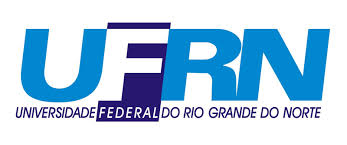 Requisição para ensaio por Cromatografia
Descrição Geral das amostrasDados cadastrais Requisitante:                                                                                                                                                          Data__/__/____Departamento/ Laboratório:                                                                                                                                                          _e-mail para envio de resultados:                                                                                                                                                   _Nome do Prof. Orientador:                                                                                                                                                             _Nome da substânciaCódigo*As amostras devem ser identificadas ou ter um código que as discrimine. **O código dará nome ao arquivo do resultado.*** O número de amostras é limitado a 10.*As amostras devem ser identificadas ou ter um código que as discrimine. **O código dará nome ao arquivo do resultado.*** O número de amostras é limitado a 10.Características da amostra Sólida;  Líquida;  Gasosa;  Orgânica;  Inorgânica;  Biológica;  Higroscópica;  Corrosiva;  Tóxica;  Volátil;  Ácida;  Neutra;  Básica;  Inflamável;  Oxidante;  Nociva;  Irritante;  Explosiva.Ensaio solicitado  GC-MS		 LC-DAD		 LC-F                             LC-ICondições Solventes necessários:  Acetonitrila       Metanol      Diclorometano      Outro (especificar):            _           _           _           _Analitos de interesse:           _           _           _           _           _           _           _           _           _           _           Especificação da coluna:            _           _           _           _           _           _           _           _           _           Método:           _           _           _           _           _           _           _           _           _           _           _           _           _           _           _           _           _           _           _           _           _           _           _           _           _           _           _           _           _           _           _           _           _           _           _           _           _           _           _           _           _           _           _              Observações: